Проект «Этот удивительный космос»                                                                                                   Воспитатель: Карпушова А. И.Тип проекта: познавательно – творческий, игровой.Вид проекта: групповойПродолжительность: краткосрочный – 1 неделя.Участники проекта: воспитатели, дети, родители.Интеграция областей: познавательное развитие, речевое развитие, социально – коммуникативное развитие, физическое развитие, художественно – эстетическоеПредполагаемый продукт проекта: выставка творческих работ детей,выставка работ семейного творчества; презентация, коллективная работа.Актуальность: Несколько десятков лет назад мало кто из вчерашних мальчишек не хотел стать космонавтом. Эта мечта совсем не актуальна для современных детей. Тем не менее современные дошкольники задают много вопросов о космосе, космическом пространстве, космонавтах, так как всё неведомое, непонятное, недоступное будоражит детскую фантазию. Космические пираты, звездные войны и другие инопланетные существа – герои их любимых мультфильмов. Вымышленные персонажи дезинформируют дошкольников, рассказывая о несуществующих планетах. Поэтому важно грамотно выстроить работу по формированию у детей представлений о космосе.Данный проект направлен на обогащение познавательно-эстетической компетентности старших дошкольников, поможет систематизировать полученные знания и применять их в различных видах деятельности, сформировать конструктивные навыки.Проблема.Поверхностные знания детей о космосе, первом человеке, полетевшем в космос, о существовании праздника в России – Дня Космонавтики.Недостаточное внимание родителей к российскому празднику – Дню Космонавтики.Цель проекта: формирование у детей старшего дошкольного возраста представлений о космическом пространстве, солнечной системе и освоение космоса людьми.Задачи:Для детей:систематизировать детские представления о Вселенной, Солнечной системе и ее планетах, о космических полетах, о космонавтахразвитие познавательных и интеллектуальных способностей детей, их творческого потенциала;Воспитание патриотических чувств, чувства гордости за достижения отечественных ученых и космонавтов;воспитание коммуникативных навыков, дружеских взаимоотношений.Для родителей:• стимулировать творческую активность родителей через участие в конкурсах, мероприятиях, досугах;• способствовать установлению партнерских отношений родителей и педагогов в вопросах воспитания и образования детей;• установление дружеских связей с другими родителями, что ведёт к объединению по интересам;• возможность работать в среде, которая побуждает к получению новых знаний и умений;Для педагогов:• обеспечить реализацию воспитательных, развивающих и обучающих задач через освоение детьми образовательных областей;• создать условия для самостоятельной и совместной со взрослыми деятельности детей в рамках реализуемого проекта;• пополнение и обогащение методического, дидактического и наглядного материала по теме «Космос».Предполагаемые результаты.Дети:Сформированность элементарных представлений  о космосе, летательных   аппаратах, космонавтах.заинтересованность детей информацией о космосе, проявление их познавательной активности: вместе с родителями, педагогами  дети испытывают желание находить информацию по данной теме;частичная сформированность нравственно-патриотических чувств в процессе реализации проекта;рассказывают и делятся своими знаниями с другими детьми, с взрослыми;реализованы потребности детей в продуктивных видах деятельности.Родители:• приобретение родителями знаний и практических навыков при взаимодействии с ребенком;• обмен опытом семейного воспитания;• становление партнерских отношений родителей и педагогов в совместной организации жизни группы.Педагоги:• систематизация и повышение качества работы с детьми по развитию познавательно-исследовательских способностей через различные виды продуктивной деятельности;• повышение уровня педагогической компетентности в освоении современных образовательных технологий (метод проектов);СОДЕРЖАНИЕ ПРОЕКТАЭтапы реализации проектаПодготовительный:анализ предметной среды группы;выявление первоначальных знаний детей о космосе;формулирование целей и задач проекта;планирование деятельности на различных этапах проекта;разработка примерных конспектов занятий, бесед и развлечений;информирование родителей о предстоящей деятельности, привлечение их к участию в осуществлении реализации проекта;подбор литературы о космосе, презентаций, фотографий, плакатов, атрибутов.изготовление дидактических игр, пособий, раскрасок, трафаретов и др.подбор п/игр, упражнений для пальчиковой гимнастики.Основной этап - непосредственная реализация проекта по образовательным областям1. Речевое развитиеБеседы.«Что такое космос».Цель: дать детям представление о планетах солнечной системы, солнце, звёздах, первом полете в космос, выяснить знания детей по данному вопросу.«Голубая планета - Земля».Цель: объяснить детям, что такое телескоп, космическое пространство, показать, как прекрасна наша Земля из космоса. «Луна - спутник Земли».Цель: выяснить представления детей о Луне, месяце, расширять знания о лунной поверхности, атмосфере.«Планеты Солнечной системы».Цель:дать детям представление о планетах солнечной системы;закреплять знания детей о порядке расположения планет относительно Солнца, их величине;развивать у детей интерес к научному познанию космического пространства.«Солнце - источник жизни на Земле».Цель: уточнить знания детей о солнце, его форме; пояснить из чего оно состоит.«Первый в космосе».Цель:познакомить детей с историей покорения космоса и первым космонавтом;воспитывать чувство гордости за первых покорителей космоса;воспитывать чувство патриотизма.ООД по развитию речи «Придумывание рассказа на тему «Космическое путешествие».Чтение художественной литературы- Я.К. Голованов «Дорога на космодром»,- В. Кащенко «Созвездие драконов»,- П.О. Клушанцев «О чём рассказал телескоп»,- О.А. Скоролупова «Покорение космоса»,-Ю. Нагибин «Рассказы о Гагарине»- Н. Носов « Незнайка на луне»,- стихотворения о космосе: Е. Новичихина «Космонавты»Ю. Макарова «Неудачный полет»,- загадки о космосе.2. Художественно-эстетическое развитие.ЛепкаТема: «Солнечная система»Цель: закрепить лепку круглых, овальных  форм предметов; развивать моторику рук; прививать желание больше узнать о космосе, доводить начатое дело до конца, учить объединять вылепленные детали в одно целое.РисованиеТема: «Удивительный космос».Цель: продолжать знакомить детей с праздником - Днем Космонавтики; учить детей изображать космическое пространство, передавая в рисунке характерные особенности космоса, рисовать звездное небо, продумывая композицию и содержание рисунка, используя пространство переднего и заднего плана.Рисование по трафаретам.Раскрашивание раскрасок.КонструированиеТема: «Космодром».Цель: формирование представлений и расширение полученных знаний, и конструктивных навыков, умение создавать замысел и реализовывать его; продолжить учить детей создавать из различных видов констр-ров (деревянный строитель, ЛЕГО) космические аппараты; развивать фантазию, воображение.АппликацияТема: «Полет в космос».Цель: учить передавать форму ракеты, применяя прием симметричного вырезывания из бумаги, закреплять умение дополнять картинку подходящими по смыслу предметами; развивать чувство композиции, воображение.Музыкальная деятельность. Слушание песни «Знаете, каким он парнем был!»Игра на музыкальных инструментах: «Космическая музыка», «Космический оркестр» (в свободной деятельности).Театрализованные игры «Космическая сказка», «Космические фантазии» (настольный театр): самостоятельная деятельность детей.3. Познавательное развитиеООД «Космос далекий и близкий».Цель:закреплять и систематизировать знания о Космосе;уточнить знания об исследованиях Вселенной, о космонавтах;воспитывать чувство патриотизма, гордость за свою страну, чувство доброжелательности к жителям других планет.ООД по ФЭМП на тему «Полет к звездам».Цель: Развивать мышление, стимулировать желание детей к познанию мира живой природы.Просмотр видеороликов «Подготовка Гагарина к полету», «Белка и Стрелка», М/ф о Гагарине (Ютуб).Викторина «Этот удивительный космос!»4.Физическое развитиеПодвижные игры.«Ждут нас быстрые ракеты», «Невесомость», «Космическая Эстафета», «Солнышко и дождик», «Солнце-чемпион», «Ракетодром», «Космонавты».Физкультурный досуг. «Здоровье, как у космонавта!»Цель: развитие выносливости средствами физических упражнений смешанного характера.Физкультминутки.Пальчиковая гимнастика.5. Социально-коммуникативное развитиеДидактические игры.«Восстанови порядок в Солнечной системе», «Найди лишнее», «Подбери созвездие», «Найди недостающую ракету», «Добавь словечко», «Куда летят ракеты».Сюжетно-ролевые игры.«Космонавты тренируются»Цель: расширить тематику сюжетных игр, познакомить с работой космонавтов в космосе, воспитать смелость, выдержку, расширить словарный запас детей: «космическое пространство», «космодром», «полет», «открытый космос»
«Больница для космонавтов»Цель: формировать умение детей делиться на подгруппы в соответствии с сюжетом и по окончании заданного игрового действия снова объединяться в единый коллектив. Отображать в игре знания об окружающей жизни, показать социальную значимость медицины; воспитывать уважение к труду медицинских работников, закреплять правила поведения в общественных местах.«Космодром»Цель: способствовать развитию умения расширять сюжет на основе полученных знаний на занятиях и в повседневной жизни, обогатить опыт детей знаниями и игровыми умениями, которые позволят им в дальнейшем самостоятельно организовывать игру; формирование умений комбинировать различные тематические сюжеты в единый игровой сюжет.Индивидуальная и групповая работа:развитие мелкой моторики (раскрашивание картинок о космосе), работа с трафаретами;собирание пазлов (тема «Космические пазлы»), разрезных картинок;выкладывание картинок из счетных палочек.индивидуальная работа по развитию речи: игра "Скажи наоборот", «Назови лишнее», по обучению грамоте (составь схему предложения, «Сколько слов в предложении?», составь схему слова и т.д.- использовать речевой материал на «космическую» тему).Взаимодействие с семьями воспитанников.Привлечь родителей к совместному с детьми изготовлению творческих работ на тему «Удивительный космос».Помощь родителей в подборке художественной литературы, энциклопедий, дид/игр, наглядного материала по теме проекта.Ознакомление родителей с ходом реализации проекта (выставки детских работ, работ семейного творчества, размещение фотографий, отражающих мероприятия, проведенные в группе по теме проекта, в родительском чате, в группе ВК.На информационном стенде размесить консультацию «Что можно почитать детям о космосе?»3 этап: заключительныйОрганизация выставки творческих работ «Удивительный космос» (совместная работа детей и родителей)Выставка детских работ (рисование, аппликация, лепка) на тему «Космос».Итог.В ходе реализации проекта дети получили представления о планетах Солнечной системы, о Земле как планете: форме, размере, движении вокруг Солнца и своей оси, узнали имя первого космонавта Земли, а также других космонавтов и конструкторов. Данный проект позволил развить творческую активность детей и родителей, воспитать патриотические чувства у дошкольников.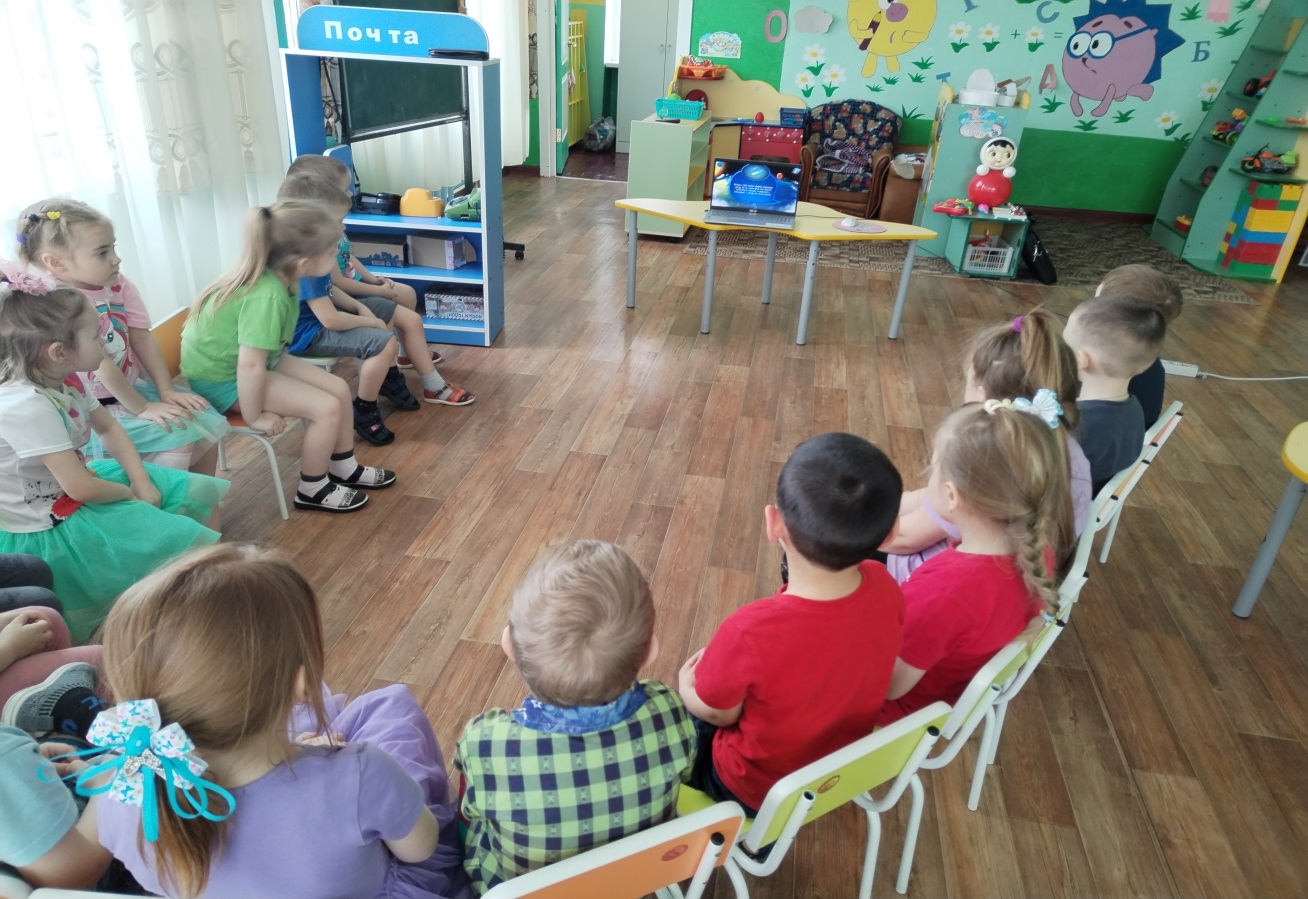 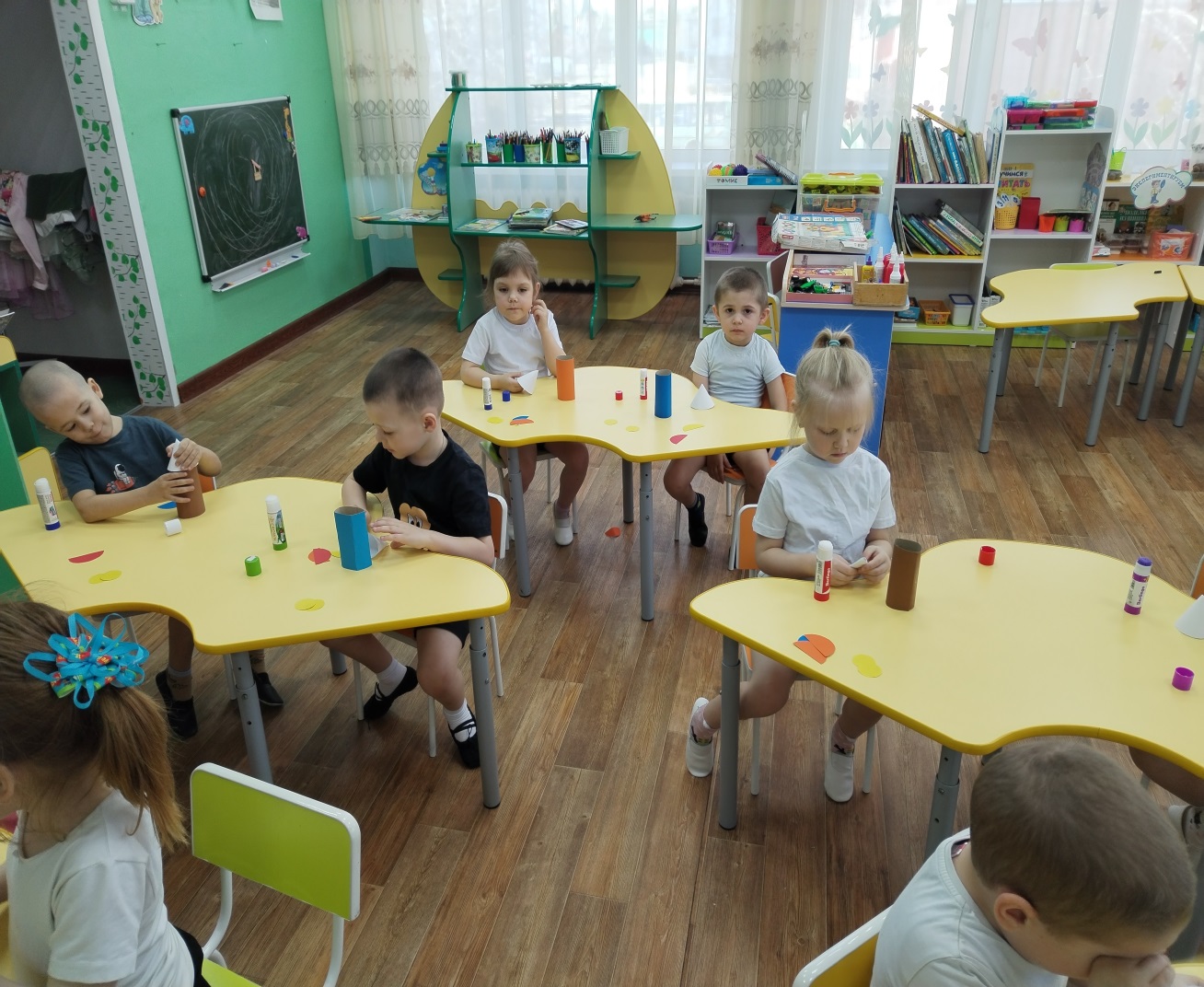 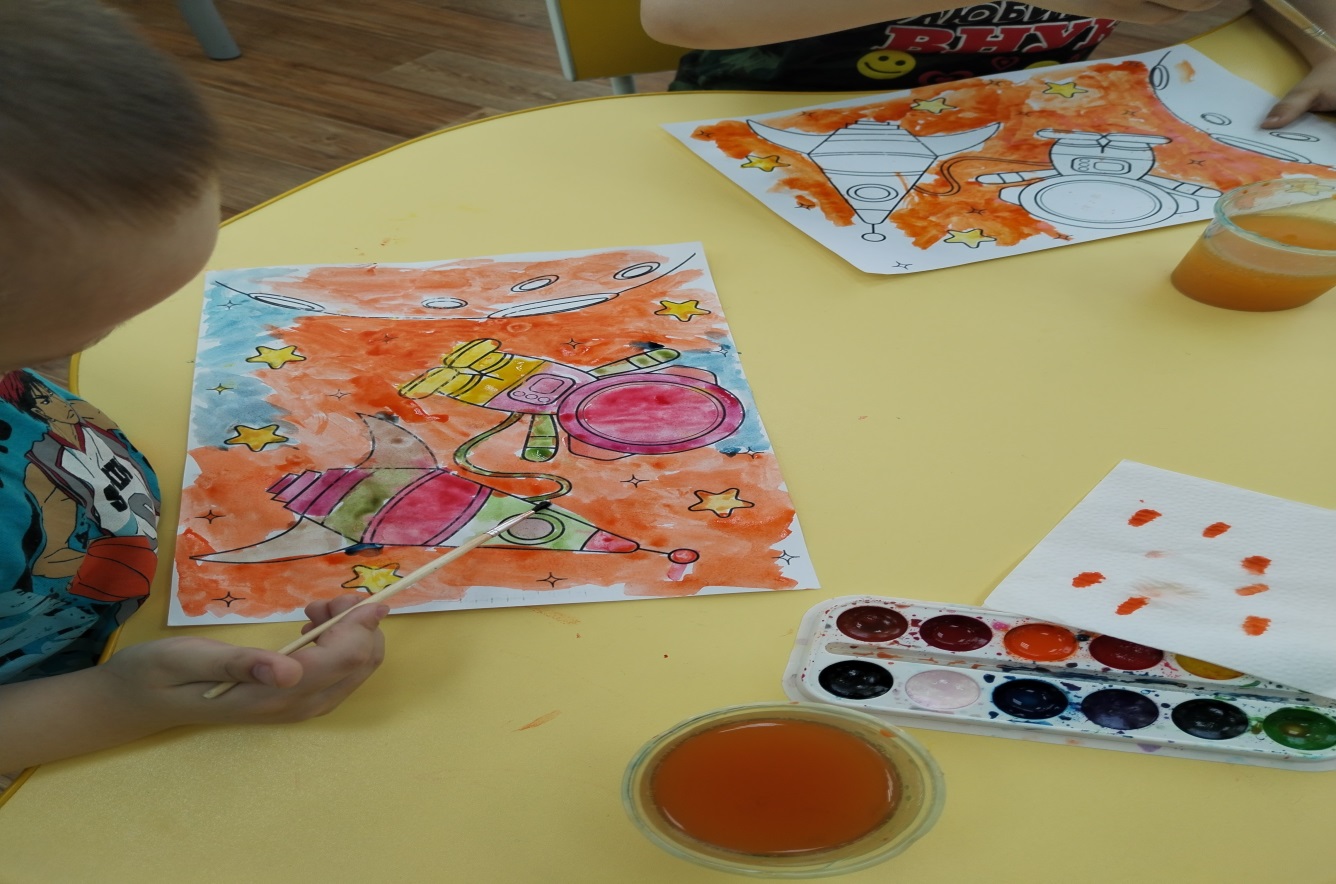 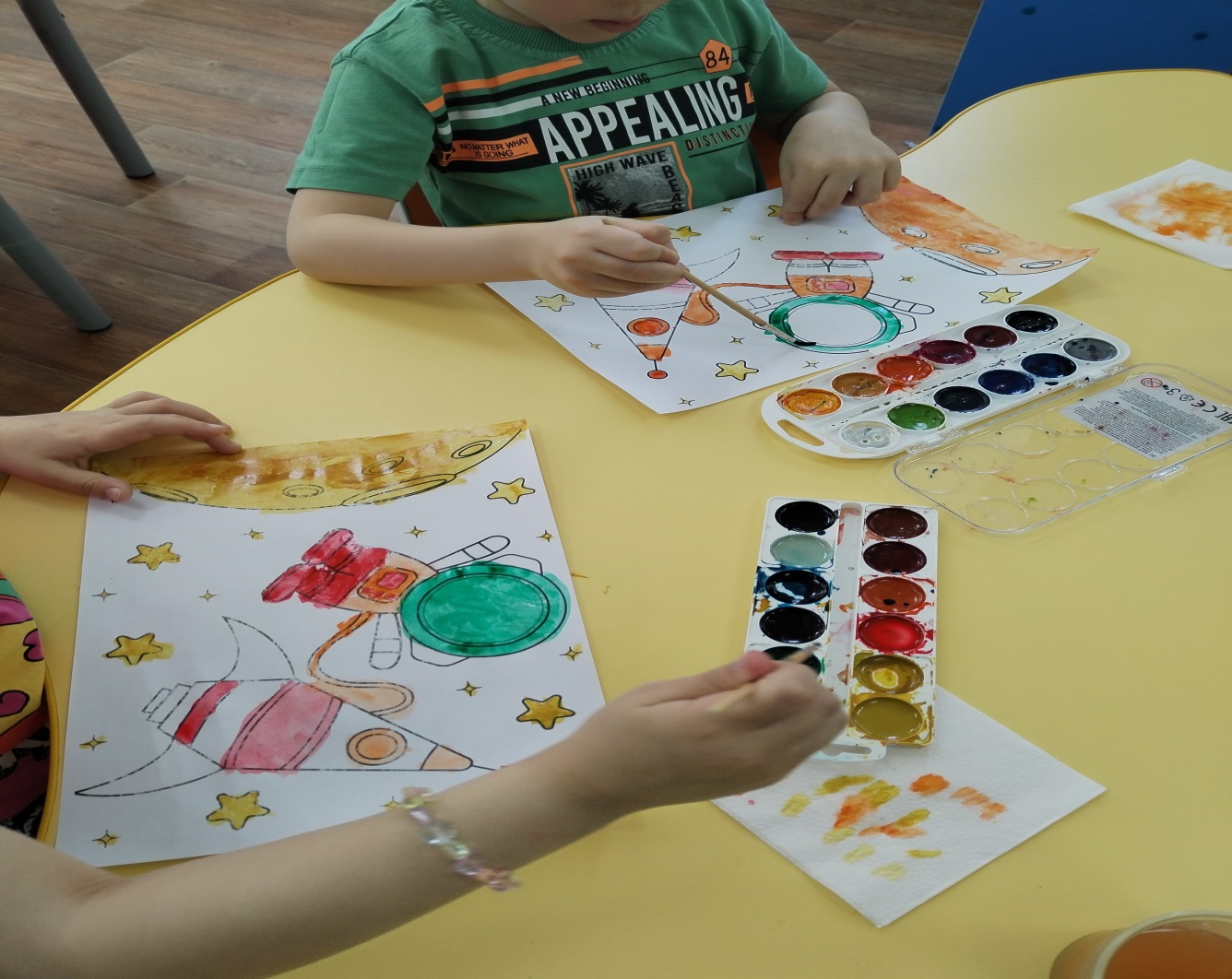 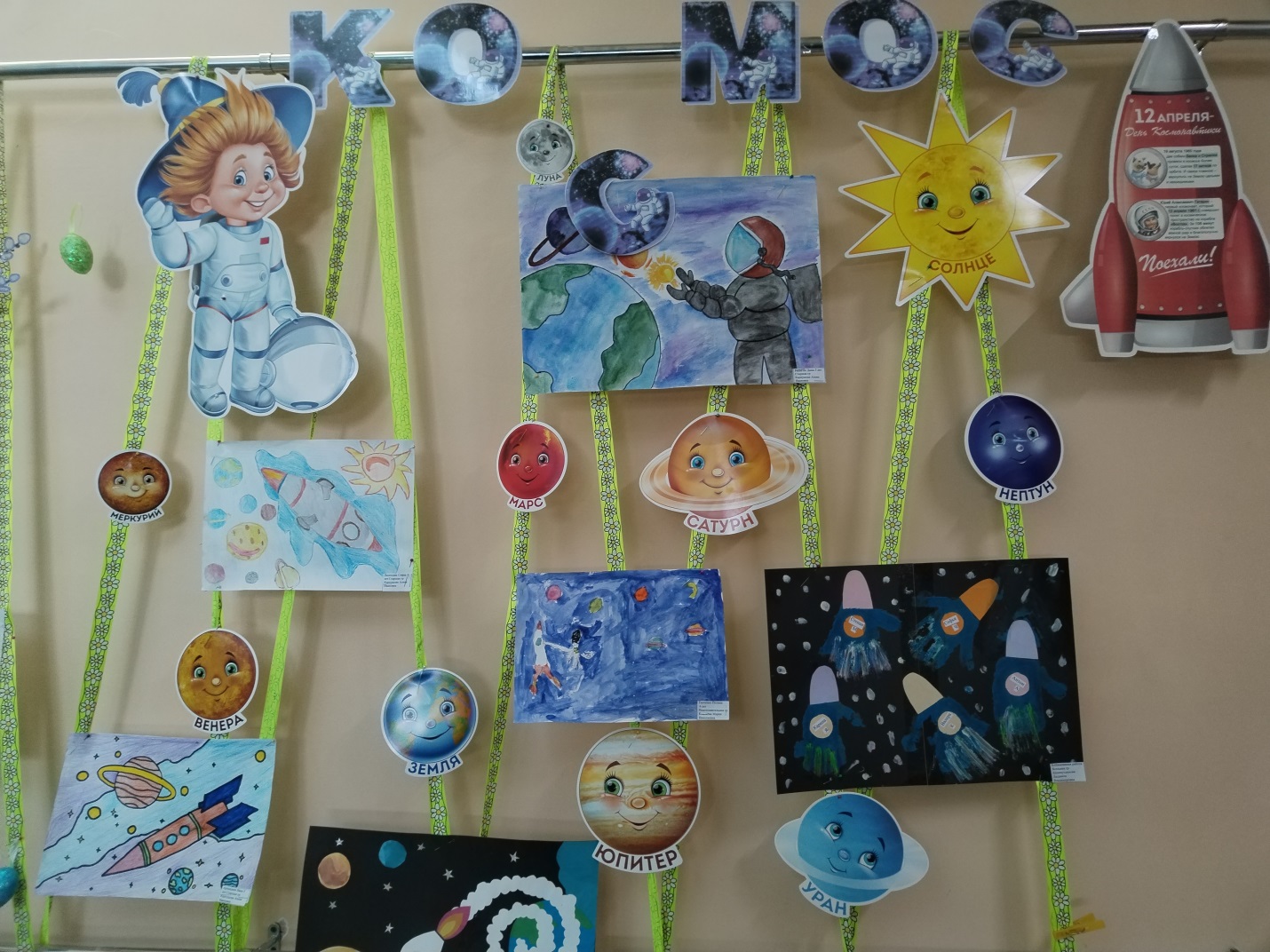 Литература:1.     Ельцова О.М.. Технология познавательной деятельности -С-Петербург, 2020.2.     Г.Юрмин, А.Дитрих. Потомучка. Веселая энциклопедия.- Москва, 1999.3.     Калашников В. О звездах и планетах.4.     Космос. Детская энциклопедия. -Москва, 2000.5.     Леонов А. Я выхожу в космос.- Москва,1985.6.     Левитан Е.П. Малышам о звездах и планетах.- Москва,1981.7.     Почемучка. Под ред. А.Алексина.- Москва, 1992.8.     Скоролупова О.А. Покорение космоса. – 2-е изд., Москва, 20079.     Голицына Н.С. Конспекты комп.-тематич-ких занятий. Старщая группа-М., изд-во Скрипторий. 202010.   Сочеванова.Е.А. Подвижные игры для старщих дошкольников- С-Пб, Детство-пресс. 201911.   Леонова Н.Н. Худож- эстетическое разв-е детей в старщей группе. Перспективное планирование -С-Пб, Детство-пресс. 2019.